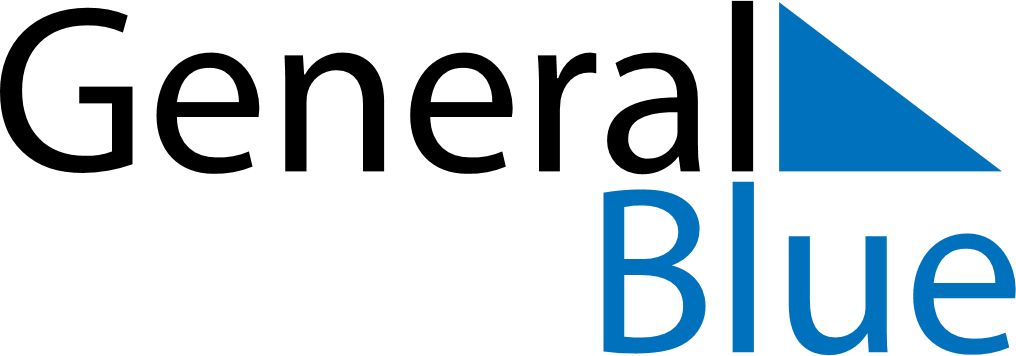 January 2021January 2021January 2021ArmeniaArmeniaMondayTuesdayWednesdayThursdayFridaySaturdaySunday123New Year’s DayPre-Christmas holidays45678910Christmas Day111213141516171819202122232425262728293031Army Day